Дети — маленькие частички большого счастья, чудо, которое наполняет жизнь каждого взрослого неподдельной радостью и теплотой. Дети так нуждаются в любви и заботе, в родительской ласке и хочется, чтобы каждое детское сердце не было обделено этим маленьким счастьем. В День защиты детей желаю каждому ребенку иметь крепкую семью и все необходимое для беспечного детства. Пусть детские улыбки освещают нашу планету, и каждый из маленьких обитателей нашей земли будет здоровым и счастливым.
 Сегодня в небе солнышко смеётся,
И улыбаются игриво облака,
И детский смех повсюду раздаётся,
Отмечает праздник детвора,

Так давайте же дадим мы обещание,
Что всех деток будем защищать,
Ведь они для нас, как достояние,
Это высшая на свете благодать,

Быть родителями девочек, мальчишек,
Нужно их лелеять и любить,
Нет на свете дороже их и ближе,
И именно для них нам нужно жить!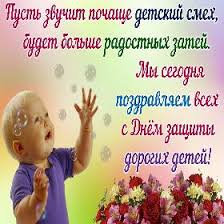 